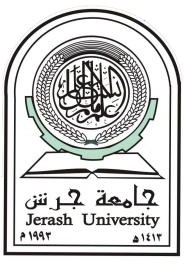 This course makes sure the students understand different pavement types, terminology, and concepts, Understand the engineering properties and characteristics of the different materials that concern the pavement engineer, to be familiar with Marshal asphalt binder and aggregate tests and specifications, and to design flexible pavements using the AASHTO design procedure through several lab experiments .Understand the engineering properties and characteristics of materials that concern the pavement design.To be familiar with marshal tests and specifications.Design flexible pavements using the AASHTO design procedure. 	Presentation methods and techniques	Methods of teaching varied according to the type of text, student and situation. The following techniques are usually used:1-	Lecturing with active participations. 2-	Problem solving.Cooperative learning.Discussion.Learning by activities.Connecting students with different sources of informationThe assigned syllabus is assessed and evaluatedThrough: feedback and the skills that are acquired by the studentsThe tools:Diagnostic tests to identify the students level and areas of weaknessFormal (stage) evaluationClass ParticipationMidterm ExamActivity fileTests are permanent tools & assessment, in addition to the activity file which contains curricular and the co-cussiculor activities, research, report papers and the active participation of the student in the lecture.The following table clarifies the organization of the assessment schedule:1- Practical assignments to achieve the syllabus objectives. 2- Weekly Pop quiz3- Weekly reportsRegulations to maintain the Teaching-Learning Process in the Lecture:Regular attendance.Respect of commencement and ending of the lecture time. 3- Positive relationship between student and teacher.Commitment to present assignments on time.High commitment during the lecture to avoid any kind of disturbance and distortion.High sense of trust and sincerity when referring to any piece of information and to mention the source.The student who absents himself should submit an accepted excuse.University relevant regulations should be applied in case the student’s behavior is not accepted.Allowed Absence percentage is (15%).American Society for Testing and Materials [ASTM]: https://www.astm.org/Laboratory standards: https://www.astm.org/search/fullsite- search.html?query=pavements&toplevel=products-and- services&sublevel=standards-and-publicationsAmerican Association of State Highway and Transportation Officials [AASHTO]:https://www.transportation.org/References:Standard Specifications for Transportation Materials and Methods of Sampling and Testing, Part II-Tests, Twenty Second Edition, American Association of State Highway and Transportation Officials (AASHTO), Washington D. C., 2002.AASHTO Provisional Standards, Standard Test Methods and Standard Practices, Interim Edition, American Association of State Highway and Transportation Officials, Washington D. C., 2001.ASTM Standard Test Methods, American Standards of Testing and Materials, 1996.Course Objectives1. To study the physical consensus and source properties of aggregatematerials using traditional test methods2. To measure and study the physical properties of asphalt binders3. To present the ASTM specifications for asphalt binder tests.4. To evaluate and design asphalt paving mixtures prepared from available aggregates and asphalt binders using Marshall MixtureDesign MethodWeekCourse Outline1st weekPenetration Test2nd weekRing and Ball Softening Point Test3rd weekDuctility Test4th weekFlash and Fire Points Test5th weekSpecific Gravity Test6th weekMarshall Mixture Design Method:7th weekMidterm Exam8th weekAggregate and Asphalt Preparation and Evaluation9th weekPreparation of Marshall SpecimensMarshall Stability and Flow TestVolumetric (Density and Voids) AnalysisSelection of Design Asphalt Content14th weekFinal examTestDateGradeMidterm ExamAccording to the department schedule20%ReportsAccording to the department schedule20%Activities &ParticipationStudents should be notified abouttheir marks20%Final ExamAccording to the department schedule40%ObjectivesLearning outcomesAssessment tools1-Students are able to identify engineeringproblemsAssignments, projects,and exams2-Students are able to design a componentto meet certain constraintsAssignments, projects,and exams3-Students are able to use modern engineering tools for engineeringpracticeAssignments, projects, and exams4-Students are able to recognize the impact of engineering solutions in anenvironmental contextAssignments, projects, and exams5-Students are able to formulate acollective solution to a ProblemAssignments, projects,and exams